33 Herschel Street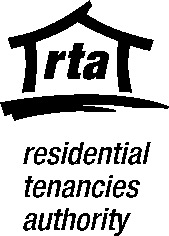 GPO Box 390 Brisbane Q 4001Phone: 1300 366 311Fax: (07) 3361 3666Internet: www.rta.qld.gov.auLodging a Rental Bond     Form 2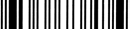 Bond LodgementResidential Tenancies Act 1994 (Sections 59, 59A and 60)It is not compulsory for a lessor to charge a tenant a rental bond. However, if a rental bond is charged, it must be lodged with the Residential Tenancies Authority, within 10 days of receipt.Failure to lodge a rental bond is an offence under the Residential Tenancies Act 1994.The maximum bond which can be charged is the equivalent of four times the weekly rent, when the weekly rent is $500 or less. If the rent is more than $500, there is no limit to the amount of bond which may be charged. If you rent the premises from your employer the Act contains special provisions regarding the charging of bonds.In the case of moveable dwelling tenancies, the maximum bond which can be charged is the equivalent of two weeks’ rent. Where electricity is supplied to a premises in the lessor’s name, and individually metered, the equivalent of three weeks’ rent may be charged as the bond.Filling out this FormHere’s What the Lessor/Agent Does:At the start of the tenancy, the lessor/agent and only the tenant/s who are the Bond Contributor/s should be entered on the form.Who is required to sign the formOnly tenant/s who are the Bond Contributor/s and the lessor/agent should sign a Bond Lodgement Form.It is the responsibility of the lessor/agent to ensure the form is completed correctly and to lodge the bond monies with the RTA within 10 days of receipt.Forms and bond monies can be lodged with the RTA by:Mail:	Post to	GPO Box 390 BRISBANE Qld 4001Visiting the RTA’s Counter:	33 Herschel Street BRISBANE Qld 4000Taking it to any approved Australia Post Office throughout Queensland.Here’s What We DoUpon receipt of the form and the bond monies, the RTA will send an Official Receipt to each of the parties to the rental bond. The Official Receipt contains a Rental Bond Number which uniquely identifies the details of the tenancy. This should be used in all communications with the RTA.You will find information about the bond refund process on the back of the Official Receipt.If you require further information, please visit our Internet site: www.rta.qld.gov.au or telephone the RTA on 1300 366 311.The collection of information on this form is authorised by both the Residential Tenancies Act (1994) and Information Standard No 42, and may be used by the RTA for purposes authorised or permitted by the Act. Information will be treated confidentially and will only be released if it is authorised by law or if it is necessary for certain types of law enforcement. Non-identifying rental industry statistical information is regularly released to interested parties.33 Herschel StreetGPO Box 390 Brisbane Q 4001Phone: 1300 366 311Fax: (07) 3361 3666Internet: www.rta.qld.gov.auForm 2Bond Lodgement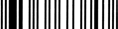 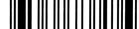 Residential Tenancies Act 1994 (Sections 59, 59A and 60)Please Use Block Letters and enter only Tenant/s who are Bond ContributorsSurname or Family Name	First Name(s)	Amount Contributed	Contact Phone NumberAddress of Rental PremisesDate Tenancy Starts	Date Tenancy EndsType of DwellingFlat/Unit HouseMoveable Dwelling/Site with electricity supplied and individually meteredMoveable Dwelling/SiteBoarding House Townhouse/Semi-Detached HouseHouse BoatOtherNumber of BedroomsWho manages this rental property?Licensed real estate agent Community housing organisationLessor/Owner Moveable Dwelling Lessor/ManagerOtherManaging Agent/Lessor DetailsNameWeekly Rent & Bond PaymentTotal Bond	Weekly Rent	Amount of BondMoney ReceivedIf the Lessor is the tenant’s employer, has the tenant been given a rent subsidy?No YesRental Bond TransfersIs the Bond for the rental premises in Question 2 to betransferred from an existing rental bond held by the Authority?No	 Go to next questionYes	 Tenant/s will need to complete aTransfer of Bond (Form 3)Existing rental bond numberWhat additional amount is being paid to cover an increased rental bond if the transfer amount is not enough?Tenant 1. Who is a Bond Contributor - SignatureDateTenant 2. Who is a Bond Contributor - SignatureDateTenant 3. Who is a Bond Contributor - SignatureDateAddressPhone Number (B/H)	Mobile Phone NumberLessor/Agent – SignatureRTA Office Use OnlyDate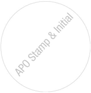 Send to RTA with the bond money – Tenant & Lessor/Agent should make a copy for their records1.$2.$3.$PostcodePostcode